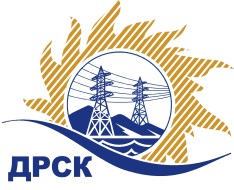 Акционерное Общество«Дальневосточная распределительная сетевая  компания»Протокол № 519/МТПиР-ВПЗаседания закупочной комиссии по выбору победителя по открытому  запросу цен на право заключения договора: «Снегоход " (закупка 1302 раздела 2.2.2 ГКПЗ 2018 г.).СПОСОБ И ПРЕДМЕТ ЗАКУПКИ: Открытый запрос цен: «Снегоход» Планируемая стоимость лота в ГКПЗ АО «ДРСК» составляет: 550 847,46 руб. без учета НДС.ПРИСУТСТВОВАЛИ: члены постоянно действующей Закупочной комиссии АО «ДРСК»  1-го уровня.ВОПРОСЫ, ВЫНОСИМЫЕ НА РАССМОТРЕНИЕ ЗАКУПОЧНОЙ КОМИССИИ: О  рассмотрении результатов оценки заявок Участников.О признании заявок соответствующими условиям Документации о закупкеОб итоговой ранжировке заявокО выборе победителя открытого запроса цен.РЕШИЛИ: ВОПРОС 1 «О рассмотрении результатов оценки заявок Участников»Признать объем полученной информации достаточным для принятия решения.Принять цены, полученные на процедуре вскрытия конвертов с заявками участников.ВОПРОС 2   «О признании заявок соответствующими условиям Документации о закупке» Признать заявки ООО «РЕГИОНСТРОЙИНВЕСТ»,  ООО «ДВ Экстрим», 
ООО « ХАЙВЕЙ» соответствующими условиям Документации о закупке и принять их к дальнейшему рассмотрению.ВОПРОС 3  «Об итоговой ранжировке заявок»Утвердить итоговую ранжировку заявок:ВОПРОС 5 «О выборе победителя открытого запроса цен»   Признать победителем открытого запроса цен: «Снегоход» участника, занявшего первое место в итоговой ранжировке по степени предпочтительности для заказчика ООО «ХАЙВЕЙ»  (680014, г. Хабаровск, проспект 60-летия октября, дом №148, корпус Ж) на условиях:  Цена: 365 000,00 руб. без учета НДС. Условия оплаты:  не позднее  30 календарных дней с даты подписания акта приема-передачи товара и товарной накладной. Срок завершения поставки: 30.09.2018 с правом досрочной поставки. Гарантийный срок: 24  месяца с момента продажи или 10 тыс. км. пробега (что наступит ранее).Исп. Терёшкина Г.М.397-260Благовещенск ЕИС № 31806579480	« 18» июля 2018Порядковый номер заявкиДата и время внесения изменений в заявкуНаименование участникаЗаявка без НДСЗаявка с НДС120.06.2018 16:55Общество с ограниченной ответственностью "РЕГИОНСТРОЙИНВЕСТ" 
ИНН/КПП 7723672656/772301001 
ОГРН 1087746978637428390.00505500.20221.06.2018 07:06Общество с ограниченной ответственностью "ДВ Экстрим" 
ИНН/КПП 2721155357/272401001 
ОГРН 1072722015300368220.34434500.00321.06.2018 08:58Общество с ограниченой ответственностью  "ХАЙВЕЙ" 
ИНН/КПП 2724185430/272401001 
ОГРН 1142724000528365000.00365000.00Место в итоговой ранжировкеНаименование Участника закупкиСтрана происхожденияЦена заявки на участие в закупке, руб. без учета НДСПрименение приоритета в соответствии с 925-ПП1 местоОбщество с ограниченой ответственностью  "ХАЙВЕЙ" 
ИНН/КПП 2724185430/272401001 
ОГРН 1142724000528РФ365 000.00нет2 местоОбщество с ограниченной ответственностью "ДВ Экстрим" 
ИНН/КПП 2721155357/272401001 
ОГРН 1072722015300РФ368 220.34нет3 местоОбщество с ограниченной ответственностью "РЕГИОНСТРОЙИНВЕСТ" 
ИНН/КПП 7723672656/772301001 
ОГРН 1087746978637РФ428 390.00нетОтветственный секретарь Закупочной комиссии: Елисеева М.Г.   _____________________________